                                                                                                                                                                                                        О Т К Р Ы Т О Е    А К Ц И О Н Е Р Н О Е     О Б Щ Е С Т В О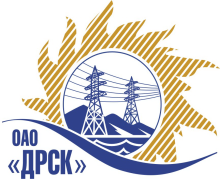 		Протокол выбора победителягород  Благовещенск, ул. Шевченко, 28ПРЕДМЕТ ЗАКУПКИ:«Комплект для оснащения бригады по обслуживанию ВОЛС» для нужд филиала ОАО «ДРСК» «Хабаровские электрические сети», «Амурские электрические сети».   Закупка проводится согласно ГКПЗ 2013г. раздела 2.2.2 «Материалы ТПиР»  № 1655  на основании указания ОАО «ДРСК» от  05.08.2013 г. № 63.Плановая стоимость закупки:  1 990 000,00  руб. без НДС.Форма голосования членов Закупочной комиссии: очно-заочнаяПРИСУТСТВОВАЛИ:	На заседании присутствовали 8 членов Закупочной комиссии 2 уровня. ВОПРОСЫ, ВЫНОСИМЫЕ НА РАССМОТРЕНИЕ ЗАКУПОЧНОЙ КОМИССИИ: Об отклонении предложения ООО «Современные системы автоматизации»О признании предложений соответствующими условиям закупкиО признании запроса предложений несостоявшимсяВОПРОС 1 «Об отклонении предложения ООО «Современные системы автоматизации»ОТМЕТИЛИ:Предложение ООО «Современные системы автоматизации» г. Благовещенск (1 791 000,00  руб. без учета НДС) не отвечает условиям открытого запроса предложений, поскольку предложение Участника не соответствует условиям, изложенным в Разделе 6 Закупочной документации – Техническое задание – предложена поставка 2 комплектов оборудования, вместо предусмотренного спецификациями 4 комплектов.ВОПРОС 2: О признании предложений соответствующими условиям закупкиПредложение ООО «Форком Трейд» г. Москва  признается удовлетворяющим по существу условиям закупки. Предлагается принять данное предложение к дальнейшему рассмотрениюВОПРОС 3 «О признании запроса предложений несостоявшимся»ОТМЕТИЛИ:Поскольку одна  заявка ООО «Форком Трейд» г. Москва  соответствует условиям открытого запроса предложений, на основании пункта 5 статьи 447 части первой Гражданского кодекса Российской Федерации Закупочной комиссии предлагается признать данную закупку  не состоявшейся.РЕШИЛИ:Предложение ООО «Современные системы автоматизации» г. Благовещенск отклонить как не отвечающее условиям открытого запроса предложений.Признать предложение ООО «Форком Трейд» г. Москва соответствующим условиям закупки.Признать закупку «Комплект для оснащения бригады по обслуживанию ВОЛС» для нужд филиала ОАО «ДРСК» «Хабаровские электрические сети», «Амурские электрические сети» как несостоявшийся в связи с подачей менее двух предложений.В связи с тем, что, по мнению Закупочной комиссии, проведение новой закупки может привести к увеличению числа Участников, провести закупку повторно на условиях, аналогичных условиям проведения первоначальной закупки.ДАЛЬНЕВОСТОЧНАЯ РАСПРЕДЕЛИТЕЛЬНАЯ СЕТЕВАЯ КОМПАНИЯУл.Шевченко, 28,   г.Благовещенск,  675000,     РоссияТел: (4162) 397-359; Тел/факс (4162) 397-200, 397-436Телетайп    154147 «МАРС»;         E-mail: doc@drsk.ruОКПО 78900638,    ОГРН  1052800111308,   ИНН/КПП  2801108200/280150001№ 475/МТПиР-ВП«___» августа 2013 годаОтветственный секретарь Закупочной комиссии 2 уровня ОАО «ДРСК»: Моторина О.А. «___»______2013 г._______________________________Технический секретарь Закупочной комиссии 2 уровня ОАО «ДРСК»: Коврижкина Е.Ю.  «___»______2013 г._______________________________